FORMATO DE PUBLICACIÓNEn el correo deberá anexar:Nombre de la empresa  Si cuenta con página deberá pegar su link: (Ej. http://servicios-dc.com)  / logotipo en formato .pngNombre de la Vacante:Nombre de la Vacante:Descripción(Inserte una breve descripción acerca de la vacante que sea mayor a 50 palabras)Descripción(Inserte una breve descripción acerca de la vacante que sea mayor a 50 palabras)  Perfil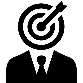    Actividades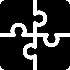 (Inserte los puntos que debe cubrir el postulante)Ej.Género: Masculino.Edad: mínimo 25 años.Escolaridad: Secundaria terminadaEtc…(Inserte las actividades o las áreas de interés que realizará el postulante)Ej.Manejo de TractocamiónTareas de logísticaConocimiento en mecánica.Etc…  Prestaciones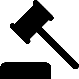   Oferta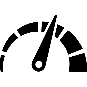 (Inserte los beneficios que ofrecerá)Ej.Vacaciones mayores a los de la leyComedorSeguro de gastos mayoresEtc…(Inserte los requisitos y lo que ofrece para el postulante)Ej.Salario: $15,000 Semanales/Netos/BrutosTiempo completo.Etc…Ubicación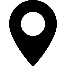 Ubicación(Inserte la ubicación exacta del área de trabajo)Calle y NúmeroColoniaCódigo PostalMunicipioEstado(Inserte la ubicación exacta del área de trabajo)Calle y NúmeroColoniaCódigo PostalMunicipioEstado(Inserte los datos de contacto donde deberán enviar su CV)ContactoTeléfono CelularCorreo(Inserte los datos de contacto donde deberán enviar su CV)ContactoTeléfono CelularCorreo